Опросный лист для проведения оценочного статического расчета на прочность, согласно методике ATV-DVWK-A 127*- поля обязательные для заполненияНазвание объектаНазвание объектаНазвание организацииНазвание организацииТРУБАТРУБАТРУБАТРУБАТРУБАТРУБАТРУБА1Тип трубы, SN/SDR*Тип трубы, SN/SDR*Тип трубы, SN/SDR*2Рабочая температура, 0С (до 40 0С)   Рабочая температура, 0С (до 40 0С)   Рабочая температура, 0С (до 40 0С)   3Трубопровод*Трубопровод*Трубопровод*НапорныйНапорный3Трубопровод*Трубопровод*Трубопровод*БезнапорныйБезнапорный4Наружный диаметр трубы, мм*Наружный диаметр трубы, мм*Наружный диаметр трубы, мм*4Внутренний диаметр трубы, мм*Внутренний диаметр трубы, мм*Внутренний диаметр трубы, мм*ГРУНТГРУНТГРУНТГРУНТГРУНТГРУНТГРУНТ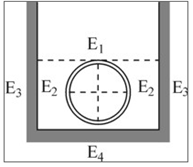 Типы грунтов:G1-несвязанные грунты (ПЕСОК)G2-слабосвязанные грунты (СУПЕСЬ)G3-связанные смешанные грунты (СУГЛИНОК)G4-связанные грунты (ГЛИНА)Типы грунтов:G1-несвязанные грунты (ПЕСОК)G2-слабосвязанные грунты (СУПЕСЬ)G3-связанные смешанные грунты (СУГЛИНОК)G4-связанные грунты (ГЛИНА)Типы грунтов:G1-несвязанные грунты (ПЕСОК)G2-слабосвязанные грунты (СУПЕСЬ)G3-связанные смешанные грунты (СУГЛИНОК)G4-связанные грунты (ГЛИНА)5Е1: Тип грунтаобратной засыпки*G1Е2: Тип грунта в зоне трубы*G15Е1: Тип грунтаобратной засыпки*G2Е2: Тип грунта в зоне трубы*G25Е1: Тип грунтаобратной засыпки*G3Е2: Тип грунта в зоне трубы*G35Е1: Тип грунтаобратной засыпки*G4Е2: Тип грунта в зоне трубы*G45Степень уплотнения, %*Степень уплотнения, %*Степень уплотнения, %*Степень уплотнения, %*5Е3: Тип естественного (местного) грунтаG1Е4: Тип грунта под трубойG15Е3: Тип естественного (местного) грунтаG2Е4: Тип грунта под трубойG25Е3: Тип естественного (местного) грунтаG3Е4: Тип грунта под трубойG35Е3: Тип естественного (местного) грунтаG4Е4: Тип грунта под трубойG45Степень уплотнения, %*Степень уплотнения, %*Степень уплотнения, %*Степень уплотнения, %*НАГРУЗКАНАГРУЗКАНАГРУЗКАНАГРУЗКАНАГРУЗКАНАГРУЗКАНАГРУЗКА6Глубина засыпки до верха трубы, м*Глубина засыпки до верха трубы, м*Глубина засыпки до верха трубы, м*7Минимальный уровень грунтовых вод над основанием трубы, м*Минимальный уровень грунтовых вод над основанием трубы, м*Минимальный уровень грунтовых вод над основанием трубы, м*7Максимальный уровень грунтовых вод над основанием трубы, м*Максимальный уровень грунтовых вод над основанием трубы, м*Максимальный уровень грунтовых вод над основанием трубы, м*8Удельный вес грунта, кН/м3Удельный вес грунта, кН/м3Удельный вес грунта, кН/м39Поверхностная нагрузка, кН/м2 на поверхности участкаПоверхностная нагрузка, кН/м2 на поверхности участкаПоверхностная нагрузка, кН/м2 на поверхности участка10Внутреннее кратковременное давление, бар(для напорных)*Внутреннее кратковременное давление, бар(для напорных)*Внутреннее кратковременное давление, бар(для напорных)*11Внутреннее долговременное давление, бар (для напорных)*Внутреннее долговременное давление, бар (для напорных)*Внутреннее долговременное давление, бар (для напорных)*12Наполнение водойНаполнение водойНаполнение водойДА12Наполнение водойНаполнение водойНаполнение водойНЕТ13Транспортная нагрузка*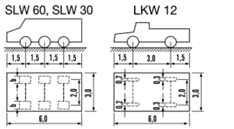 Транспортная нагрузка*Транспортная нагрузка*SLW60 (600 кН)13Транспортная нагрузка*Транспортная нагрузка*Транспортная нагрузка*SLW30 (300 кН)13Транспортная нагрузка*Транспортная нагрузка*Транспортная нагрузка*LKW12 (120 кН)13Транспортная нагрузка*Транспортная нагрузка*Транспортная нагрузка*ОтсутствуетПРОКЛАДКАПРОКЛАДКАПРОКЛАДКАПРОКЛАДКАПРОКЛАДКАПРОКЛАДКАПРОКЛАДКА14Способ прокладки*Способ прокладки*Способ прокладки*ТраншеяТраншея14Способ прокладки*Способ прокладки*Способ прокладки*НасыпьНасыпь15Угол откоса,°* 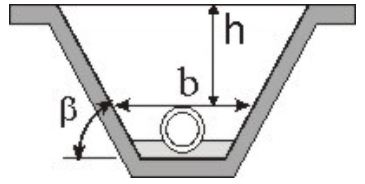 где β-угол откосаУгол откоса,°* где β-угол откосаУгол откоса,°* где β-угол откосаβ=b=β=b=β=b=16Условия засыпкиУсловия засыпкиУсловия засыпкиУсловия засыпкиУсловия засыпкиУсловия засыпки16Крепление стенок котлованов и траншейКрепление стенок котлованов и траншейКрепление стенок котлованов и траншейНетНет16Крепление стенок котлованов и траншейКрепление стенок котлованов и траншейКрепление стенок котлованов и траншейС использованием профилей для крепления стенокС использованием профилей для крепления стенок16Крепление стенок котлованов и траншейКрепление стенок котлованов и траншейКрепление стенок котлованов и траншейС использованием легкого шпунтаС использованием легкого шпунта16Крепление стенок котлованов и траншейКрепление стенок котлованов и траншейКрепление стенок котлованов и траншейС использованием деревянных досок (только при засыпке)С использованием деревянных досок (только при засыпке)16Крепление стенок котлованов и траншейКрепление стенок котлованов и траншейКрепление стенок котлованов и траншейС использованием шпунтовых стенокС использованием шпунтовых стенок16Крепление стенок котлованов и траншейКрепление стенок котлованов и траншейКрепление стенок котлованов и траншейС использованием инвентарных щитовС использованием инвентарных щитов17Выемка крепленийВыемка крепленийВыемка крепленийПостепенно при засыпкеПостепенно при засыпке17Выемка крепленийВыемка крепленийВыемка крепленийОдним движением при засыпкеОдним движением при засыпке17Выемка крепленийВыемка крепленийВыемка крепленийПостепенно только в зоне прокладкиПостепенно только в зоне прокладки18Угол опирания основания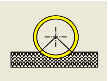 Угол опирания основанияУгол опирания основания60°60°18Угол опирания основанияУгол опирания основанияУгол опирания основания90°90°18Угол опирания основанияУгол опирания основанияУгол опирания основания120°120°18Угол опирания основанияУгол опирания основанияУгол опирания основания150°150°18Угол опирания основанияУгол опирания основанияУгол опирания основания180°180°19Тип основанияТип основанияТип основанияОкружающий грунтОкружающий грунт19Тип основанияТип основанияТип основанияПесчаная или песчано-галечная подушкаПесчаная или песчано-галечная подушка19Тип основанияТип основанияТип основанияБетонное основаниеБетонное основание